БУЧАНСЬКА  МІСЬКА  РАДА08292, Київська область, м.Буча, вул.Енергетиків, 12, тел.(04597) 29-605, факс (04597) 48-690http://www.bucha-rada.gov.ua E-mail: bucharada@ukr.net.  16.11.2016 р. № 04-09/1151П О В І Д О М Л Е Н Н ЯПро скликання засідання 21-ї сесії Бучанської міської радиVІІ скликанняНа підставі ч.2 ст.42, ч.6 ст.46  Закону України «Про місцеве самоврядування в Україні», ст.14, 15, 16  Регламенту Бучанської міської ради затвердженого рішенням сесії   № 12 - 2 –VІІ від 26.11.2015 р.  , враховуючи Роз’яснення Комітету Верховної ради України з питань державного будівництва та місцевого самоврядування стосовно деяких питань здійснення повноважень сільських, селищних, міських голів та формування постійних комісій місцевих рад затвердженого на засідання комітету 19.06.2013 р. (протокол № 11),  вважаю за потрібне скликати 21-шу чергову сесію Бучанської міської ради VІІ скликання  29 листопада 2016 року о 10-год. в приміщенні Центрального будинку культури (м.Буча, вул.Пушкінська, 61-в). До порядку денного 21-ї чергової сесії внести питання у відповідності з додатком. Прошу в.о.керуючого справами, Пронько О.Ф.:- довести дане повідомлення до відома депутатів міської ради та громади;- на сесію запросити начальників управлінь та відділів міської ради, представників засобів масової інформації.Секретар ради						В.П.Олексюк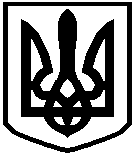 